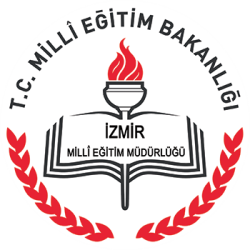 2017- 2018YILLIKFAALİYET PLANI T.C.KEMALPAŞA KAYMAKAMLIĞIMrk.Atatürk Ortaokulu Müdürlüğü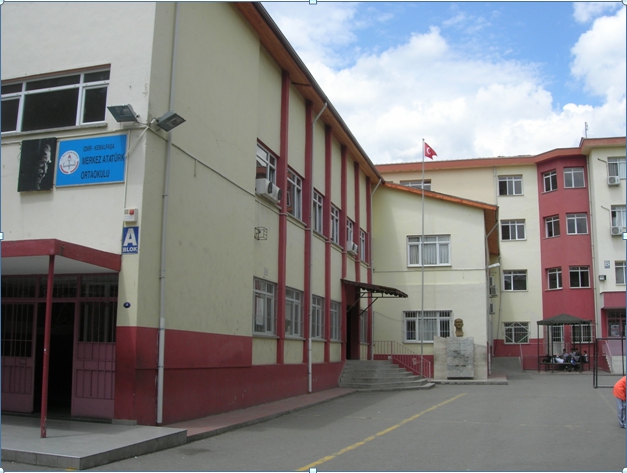 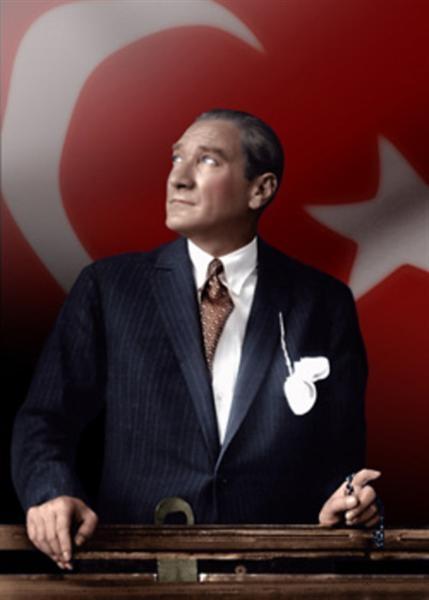 “Çalışmadan, yorulmadan, üretmeden, rahat yaşamak isteyen toplumlar, önce haysiyetlerini, sonra hürriyetlerini ve daha sonrada istiklal ve istikballerini kaybederler”. Mustafa Kemal ATATÜRK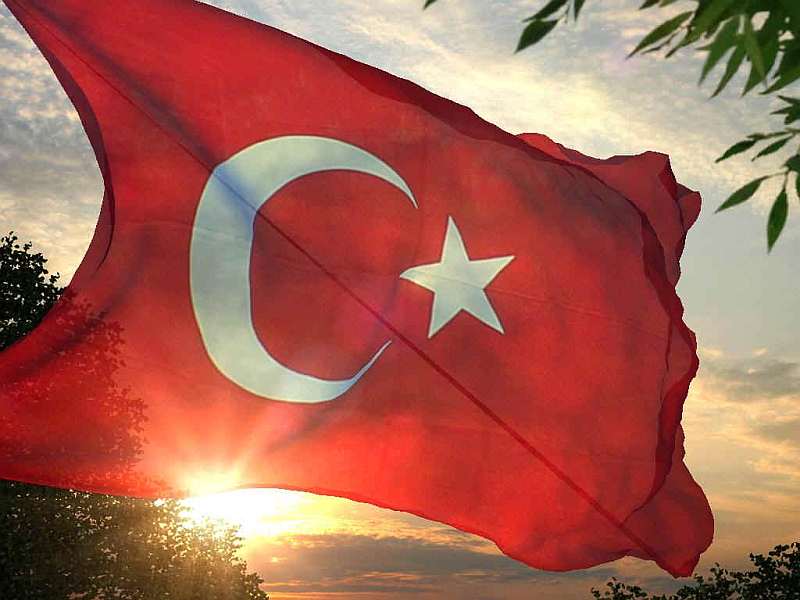 İSTİKLAL MARŞI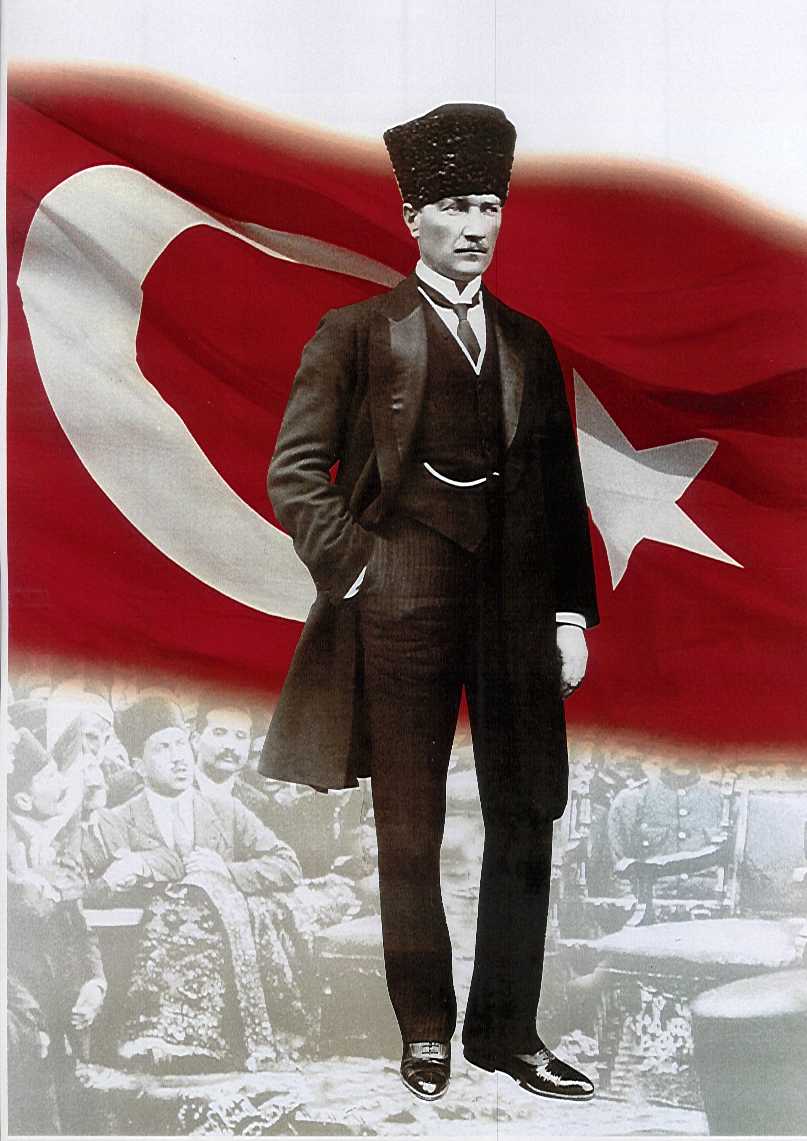 ATATÜRK’ÜN GENÇLİĞE HİTABESİEy Türk gençliği! Birinci vazifen, Türk istiklâlini, Türk cumhuriyetini, ilelebet, muhafaza ve müdafaa etmektir.Mevcudiyetinin ve istikbalinin yegâne temeli budur. Bu temel, senin, en kıymetli hazinendir. İstikbalde dahi, seni, bu hazineden, mahrum etmek isteyecek, dâhilî ve haricî, bedhahların olacaktır. Bir gün, istiklâl ve cumhuriyeti müdafaa mecburiyetine düşersen, vazifeye atılmak için, içinde bulunacağın vaziyetin imkân ve şeraitini düşünmeyeceksin! Bu imkân ve şerait, çok nâmüsait bir mahiyette tezahür edebilir. İstiklâl ve cumhuriyetine kastedecek düşmanlar, bütün dünyada emsali görülmemiş bir galibiyetin mümessili olabilirler. Cebren ve hile ile aziz vatanın, bütün kaleleri zapt edilmiş, bütün tersanelerine girilmiş, bütün orduları dağıtılmış ve memleketin her köşesi bilfiil işgal edilmiş olabilir. Bütün bu şeraitten daha elîm ve daha vahim olmak üzere, memleketin dâhilinde, iktidara sahip olanlar gaflet ve dalâlet ve hattâ hıyanet içinde bulunabilirler. Hattâ bu iktidar sahipleri şahsî menfaatlerini, müstevlilerin siyasî emelleriyle tevhit edebilirler. Millet, fakr u zaruret içinde harap ve bîtap düşmüş olabilir.Ey Türk istikbalinin evlâdı! İşte, bu ahval ve şerait içinde dahi, vazifen; Türk istiklâl ve cumhuriyetini kurtarmaktır! Muhtaç olduğun kudret, damarlarındaki asîl kanda, mevcuttur!                                                            
                                                 Mustafa Kemal ATATÜRK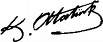     Değişen dünya şartlarında bilgi toplumunun insanını yetiştirmeye amaç edinen Atatürk Ortaokulu ve ilkokulu olarak bu sorumluluğumuzun farkındayız.Bu nedenle eğitim alanındaki yeni yaklaşımları takip ediyor ”Daha iyi bir eğitim imkanını nasıl sağlarız?” sorusunu  sürekli kendimize soruyoruz.Atatürk ortaokulu ve ilkokulu olarak  geleceğimizi öğrencilerimizle yeniden yaratmanın heyecanını ve umudunu yaşıyoruz.	Namık Kemal ERTAŞ	          MüdürİÇİNDEKİLERBİRİNCİ BÖLÜMGENEL BİLGİLERKURUM İÇİ ANALİZ Organizasyon Yapısıİnsan Kaynakları Kurumdaki Mevcut PersonelDestek Personele (Hizmetli- Memur) İlişkin Bilgiler:Kurumdaki Mevcut Hizmetli/Memur Sayısı:Teknolojik DüzeyOkul/Kurumun Mevcut Teknolojik Altyapısı:Okulun Fiziki Altyapısı:     	Okulun Fiziki DurumuMali KaynaklarOkulumuzun mali kaynaklarını genel bütçe, okul aile birliği gelirleri, kantin gelirleri olarak belirlenmiştir.Okul Kaynak Tablosu:Okul Gelir-Gider Tablosu:İKİNCİ BÖLÜMPERFORMANS BİLGİLERİMisyon, Vizyon, Temel DeğerlerMİSYONUMUZÖĞRENCİLERİMİZE ÇAĞIN GEREKLERİNE UYGUN BİR EĞİTİM VEREREK KENDİLERİNİ GERÇEKLEŞTİRMELERİNE İMKAN VE OLANAK SAĞLAMAK .VATANINI VE MİLLETİNİ SEVEN BİREYLER YETİŞTİRMEK.VİZYONUMUZ  ÖRNEK ALINACAKVE GELECEĞE YÖN VERECEK MANEVİ DEĞERLERİNE BAĞLI ÖĞRENCİLER YETİŞTİRMEK GEÇMİŞİNİ BİLEN GELECEĞİNE YÖN VEREN ÜLKESİNE SAHİP ÇIKAN MANEVİ DEĞERLERİNE ÖNEM VEREN ÖĞRENCİLER YETİŞTİRMEK.TEMEL DEĞERLERİMİZ.Okulumuzun amacı topluma,milli değerleri yaşamasını bilen ,inançlara saygılı ,ahlaklı ,sorumluluk sahibi bilinçli bireyler yetiştirmektir..Hizmet sunduğumuz ailelerimizin öğrencilerimizin isteklerini,ihtiyaçlarını belirleyip,bunları karşılamaya çalışırız..Kararlarımızı elde ettiğimiz sonuçlara göre alırız..Amacımız başarı elde etmektir.Başaran bireyleri,başarıları taktir etmeyi biliriz..Başarının ancak takım çalışmasıyla elde edileceğine inanıyoruz..Anayasa ve Milli Eğitim Temel Kanununda yer alan amaç ve ilkelere uygun eğitim ve öğretim veren bir okul..İlköğretim Kurumları Yönetmeliğine uygun eğitim ve öğretim veren bir okul ..Toplam Kalite Yönetimi felsefesine benimsemiş ve bu doğrultuda eğitim öğretim veren bir okul..Çoklu zeka kuramını derslerde uygulayan bir okul..Eğitimini  ,öğretimini velisi ve çevresiyle paylaşan,öğrencisininde velisinin de katkısını alan bir okul..Sağlıklı,temiz ve hijyenik bir okul..Eğitim ve öğretimin kalitesini artırmak için hiçbir masraftan kaçınmayan elindeki bütün imkanları bu amaçla kullanan bir okul..Öğrenciyi  merkez alan bir okul..Vizyonumuzda ifadesini bulan model bir okul.STRATEJİK PLANDA YER ALAN AMAÇ VE HEDEFLERKayıt alanımızdaki 5-6 yaş grubundaki çocukların tümünün okullaşmasını sağlamak. Her bireyin iyi bir vatandaş olması için, bilimsel düşünceyi rehber edinmiş, demokrasi kültürü ve değerlerini benimsemiş, insan haklarına saygılı, ruhsal, bedensel ve zihinsel yönden sağlıklı bireyler yetiştirmek.TEMALARTema 1:Eğitime ve Öğretime Erişim: Her bireyin hakkı olan eğitime ekonomik, sosyal, kültürel ve demografik farklılık ve dezavantajlarından etkilenmeksizin eşit ve adil şartlar altında ulaşabilmesi ve bu eğitimi tamamlayabilmesidir.Tema2: Eğitime ve Öğretime Erişim: öğrencilerin yeteneklerini keşf etmek buna göre eğitimlerini yönlendirmekTema3: Fiziksel Eksiklikleri Gidermek Stratejik amaçlar 1-Ekonomik, sosyal, kültürel farklılıkların yarattığı dezavantajlardan etkilenmeksizin bireylerin eğitim ve öğretime erişimini ve devamını sağlamak.HEDEF 1.1 : Stratejik Hedef 1.1: Kurumumuzdaki okul terklerini plan dönemi sonuna kadar azaltmak.Stratejik Hedef 1.1: 20 gün üzerinde olan öğrencilerin ailelerini ziyaret etmekStratejik Hedef 1.2:. : Devamsızlık nedenlerini ortadan kaldıracak sosyal, kültürel, maddi nedenlerin en aza indirilmesi.Stratejik Hedef 1.3:. Sosyal, sportif ve kültürel faaliyetler düzenlenerek arkadaş gruplarının öğrenci devamsızlıklarına etkilerini azaltıcı çalışmalar2- Her kademedeki bireye ulusal ve uluslararası ölçütlerde bilgi, beceri, tutum ve davranışın kazandırılması ile girişimci yenilikçi, yaratıcı, dil becerileri yüksek, iletişime ve öğrenmeye açık, özgüven ve sorumluluk sahibi, sağlıklı ve mutlu bireylerin yetişmesini sağlamak.Stratejik Hedef 2.1: Öğrencilere  en çok sevdiği meslekleri yazması için anket düzenlemekStratejik Hedef 2.2: Okulumuzda düzenlenen gezilere katılımın arttırılması3-Kurumsal kapasiteyi geliştirmek için, mevcut beşeri, fiziki ve mali alt yapı eksikliklerini gidererek, enformasyon teknolojilerinin etkililiğini artırıp çağın gereklerine uygun, yönetim ve organizasyon yapısını etkin hale getirmekStratejik Hedef 3.1 Sınıflarda Dersler internet üzerinden işlenmesiStratejik Hedef 3.2. Okulun daha temiz hale getirilerek ,öğrencilerin daha sağlıklı ortamda eğitim görmesiStratejik Hedef 3.3:Sene sonuna kadar sınıfların tamamını boyatmak.ÜÇÜNCÜ BÖLÜM2017-2018 EĞİTİM ÖĞRETİM YILI FAALİYET TABLOLARISTRATEJİK AMAÇ 2: Her kademedeki bireye ulusal ve uluslararası ölçütlerde bilgi, beceri, tutum ve davranışın kazandırılması ile girişimci yenilikçi, yaratıcı, dil becerileri yüksek, iletişime ve öğrenmeye açık, özgüven ve sorumluluk sahibi, sağlıklı ve mutlu bireylerin yetişmesini sağlamak.HEDEF 2.1:Öğrencilerin yeteneklerini keşif etmek yeteneklerin geliştirmesine katkı sağlamakSTRATEJİK AMAÇ   3: Kurumsal kapasiteyi geliştirmek için, mevcut beşeri, fiziki ve mali alt yapı eksikliklerini gidererek, enformasyon teknolojilerinin etkililiğini artırıp çağın gereklerine uygun, yönetim ve organizasyon yapısını etkin hale getirmekHEDEF:3.1.Bütün sınıflara internet ağı çekmekYıllık Faaliyet Planı Tahmini Maliyet  TablosuNot:Okulumuz ikili eğitim yaptığı için maliyet tablosu ilkokulda gösterilmiştir.Korkma, sönmez bu şafaklarda yüzen al sancak; Sönmeden yurdumun üstünde tüten en son ocak. 
O benim milletimin yıldızıdır, parlayacak; 
O benimdir, o benim milletimindir ancak. 

Çatma, kurban olayım, çehreni ey nazlı hilâl! 
Kahraman ırkıma bir gül! Ne bu şiddet, bu celâl? 
Sana olmaz dökülen kanlarımız sonra helâl... 
Hakkıdır, Hakk’a tapan, milletimin istiklâl! 

Ben ezelden beridir hür yaşadım, hür yaşarım. 
Hangi çılgın bana zincir vuracakmış? Şaşarım! 
Kükremiş sel gibiyim, bendimi çiğner, aşarım. 
Yırtarım dağları, enginlere sığmam, taşarım. 

Garbın afakını sarmışsa çelik zırhlı duvar, 
Benim iman dolu göğsüm gibi serhaddım var. 
Ulusun, korkma! Nasıl böyle bir imanı boğar, 
“Medeniyet!” dediğin tek dişi kalmış canavar? 

Arkadaş! Yurduma alçakları uğratma, sakın. 
Siper et gövdeni, dursun bu hayâsızca akın. 
Doğacaktır sana va’dettiği günler Hakk’ın... 
Kim bilir, belki yarın, belki yarından da yakın.Bastığın yerleri “toprak!” diyerek geçme, tanı: 
Düşün altındaki binlerce kefensiz yatanı. 
Sen şehit oğlusun, incitme, yazıktır, atanı: 
Verme, dünyaları alsan da, bu cennet vatanı. 
Kim bu cennet vatanın uğruna olmaz ki feda? 
Şüheda fışkıracak toprağı sıksan, şüheda! 
Canı, cananı, bütün varımı alsın da Huda, 
Etmesin tek vatanımdan beni dünyada cüda. 
Ruhumun senden, İlâhî, şudur ancak emeli: 
Değmesin mabedimin göğsüne namahrem eli. 
Bu ezanlar ki şahadetleri dinin temeli- 
Ebedî yurdumun üstünde benim inlemeli. 

O zaman vecd ile bin secde eder-varsa-taşım, 
Her cerihamdan, ilâhî, boşanıp kanlı yaşım, 
Fışkırır ruh-ı mücerret gibi yerden naşım; O zaman yükselerek arşa değer belki başım. 

Dalgalan sen de şafaklar gibi ey şanlı hilâl! 
Olsun artık dökülen kanlarımın hepsi helâl. 
Ebediyen sana yok, ırkıma yok izmihlâl: 
Hakkıdır, hür yaşamış, bayrağımın hürriyet;
Hakkıdır, Hakk’a tapan, milletimin istiklâl.Mehmet Akif ERSOYKONULAR                                                                                                                    SAYFAÖNSÖZ 6GİRİŞ 8BÖLÜM 19-11BÖLÜM 212-14BÖLÜM 315-23MALİYETLENDİRME24İLİ:   İZMİRİLİ:   İZMİRİLİ:   İZMİRİLÇESİ:KEMALPAŞAİLÇESİ:KEMALPAŞAİLÇESİ:KEMALPAŞAOKULUN ADI:MRK.ATATÜRK İLKOKULUOKULUN ADI:MRK.ATATÜRK İLKOKULUOKULUN ADI:MRK.ATATÜRK İLKOKULUOKULUN ADI:MRK.ATATÜRK İLKOKULUOKULUN ADI:MRK.ATATÜRK İLKOKULUOKULUN ADI:MRK.ATATÜRK İLKOKULUOKULA İLİŞKİN GENEL BİLGİLEROKULA İLİŞKİN GENEL BİLGİLEROKULA İLİŞKİN GENEL BİLGİLERPERSONEL İLE İLGİLİ BİLGİLERPERSONEL İLE İLGİLİ BİLGİLERPERSONEL İLE İLGİLİ BİLGİLEROkul Adresi:MEHMET AKİF ERSOY MAHALLESİ MESERRETÇİOĞLU CADDESİ NO:13 KEMALPAŞA İZMİROkul Adresi:MEHMET AKİF ERSOY MAHALLESİ MESERRETÇİOĞLU CADDESİ NO:13 KEMALPAŞA İZMİROkul Adresi:MEHMET AKİF ERSOY MAHALLESİ MESERRETÇİOĞLU CADDESİ NO:13 KEMALPAŞA İZMİRKURUMDA ÇALIŞAN PERSONEL SAYISISayılarıSayılarıOkul Adresi:MEHMET AKİF ERSOY MAHALLESİ MESERRETÇİOĞLU CADDESİ NO:13 KEMALPAŞA İZMİROkul Adresi:MEHMET AKİF ERSOY MAHALLESİ MESERRETÇİOĞLU CADDESİ NO:13 KEMALPAŞA İZMİROkul Adresi:MEHMET AKİF ERSOY MAHALLESİ MESERRETÇİOĞLU CADDESİ NO:13 KEMALPAŞA İZMİRKURUMDA ÇALIŞAN PERSONEL SAYISIErkekKadınOkul Telefonu0.232.87810450.232.8781045Yönetici3Faks0.232.87862630.232.8786263Sınıf öğretmeni--Elektronik Posta Adresi976659@meb.k12.tr976659@meb.k12.trBranş Öğretmeni1524Web sayfa adresihttp://kemalpasaataturkortaokulu.meb.k12.trhttp://kemalpasaataturkortaokulu.meb.k12.trRehber Öğretmen11Öğretim ŞekliNormal(     )İkili(X)MemurOkulun Hizmete Giriş Tarihi19651965Yardımcı Personel15Kurum Kodu976659976659Toplam1027OKUL VE BİNA DONANIM BİLGİLERİOKUL VE BİNA DONANIM BİLGİLERİOKUL VE BİNA DONANIM BİLGİLERİOKUL VE BİNA DONANIM BİLGİLERİOKUL VE BİNA DONANIM BİLGİLERİOKUL VE BİNA DONANIM BİLGİLERİToplam Derslik Sayısı2727Kütüphane Var(   )Yok(  x  )Kullanılan Derslik Sayısı2727Çok Amaçlı SalonVar(  x  )Yok(    )İdari Oda Sayısı44Çok Amaçlı SahaVar(    )Yok(  )Fen Laboratuvarı Sayısı-- ---Bilgisayar Laboratuvarı Sayısı-----İş atölyesi-----santral11---SıraGöreviNormMevcutErkekKadınToplamLisansY.LisansDoktora1Müdür11111--2Müdür Yrd.42222--3Sınıf Öğretmeni--------4Türkçe Öğretmeni664266--5Matematik Öğretmeni552355--Fen Bilgisi Öğretmeni662466--Sosyal Bilgiler Öğrt443144--Yabancı Dil771677--Din K.Ah Bilg3-------Görsel Snt.11111--Müzik11111--Beden Eğt.33333--Tek.Tasarım21111--Bilişim Tek221122--…..GöreviErkekErkekKadınEğitim DurumuHizmet YılıToplam1 Memur Memur -----2 Hizmetli Hizmetli 25İlkokul-ortaöğretim-73 4 Araç-Gereçler MevcutİhtiyaçBilgisayar 92Yazıcı 92Tarayıcı 13Projeksiyon1İnternet Bağlantısı1Akıllı tahta28-Fiziki Mekânın AdıSayısıİhtiyaçAçıklamaMüdür Odası1--Müdür Başyardımcısı Odası---Müdür Yardımcısı Odası31-Öğretmenler Odası1--Rehberlik Servisi2--Derslik26--Bilişim Laboratuarı---Fen Bilimleri Laboratuarı-1-Kaynaklar2016-2017Okul Aile Birliği ( Kantin Kirası Hariç )39.580.00-Kantin Kirası16.560.00-Aktarılan Gelir8418.85-TOPLAM64.558.85-YILLAR 2016-20172016-2017HARCAMA KALEMLERİ GELİRLER TOPLAMIGİDER Temizlik64.558.85-3.549.21-Kırtasiye64.558.85-4.000.00-Bakım Onarım64.558.85-8.000.00-Mal ve Malzeme Alımı64.558.85-2.000.00-Personel Gideri64.558.85-42.907.8064.558.85-64.558.85-TOPLAM64.558.85-60.457.01STRATEJİK PLAN 2017-2018EĞİTİM ÖĞRETİM YILI EYLEM PLANISTRATEJİK PLAN 2017-2018EĞİTİM ÖĞRETİM YILI EYLEM PLANISTRATEJİK PLAN 2017-2018EĞİTİM ÖĞRETİM YILI EYLEM PLANISTRATEJİK PLAN 2017-2018EĞİTİM ÖĞRETİM YILI EYLEM PLANISTRATEJİK PLAN 2017-2018EĞİTİM ÖĞRETİM YILI EYLEM PLANISTRATEJİK PLAN 2017-2018EĞİTİM ÖĞRETİM YILI EYLEM PLANISTRATEJİK PLAN 2017-2018EĞİTİM ÖĞRETİM YILI EYLEM PLANISTRATEJİK PLAN 2017-2018EĞİTİM ÖĞRETİM YILI EYLEM PLANISTRATEJİK PLAN 2017-2018EĞİTİM ÖĞRETİM YILI EYLEM PLANISTRATEJİK PLAN 2017-2018EĞİTİM ÖĞRETİM YILI EYLEM PLANISTRATEJİK PLAN 2017-2018EĞİTİM ÖĞRETİM YILI EYLEM PLANISTRATEJİK PLAN 2017-2018EĞİTİM ÖĞRETİM YILI EYLEM PLANISTRATEJİK PLAN 2017-2018EĞİTİM ÖĞRETİM YILI EYLEM PLANISTRATEJİK PLAN 2017-2018EĞİTİM ÖĞRETİM YILI EYLEM PLANISTRATEJİK PLAN 2017-2018EĞİTİM ÖĞRETİM YILI EYLEM PLANISTRATEJİK PLAN 2017-2018EĞİTİM ÖĞRETİM YILI EYLEM PLANISTRATEJİK PLAN 2017-2018EĞİTİM ÖĞRETİM YILI EYLEM PLANISTRATEJİK PLAN 2017-2018EĞİTİM ÖĞRETİM YILI EYLEM PLANISTRATEJİK PLAN 2017-2018EĞİTİM ÖĞRETİM YILI EYLEM PLANISTRATEJİK PLAN 2017-2018EĞİTİM ÖĞRETİM YILI EYLEM PLANITEMA 1TEMA 1TEMA 1TEMA 1TEMA 1Eğitime ve Öğretime Erişim: Her bireyin hakkı olan eğitime ekonomik, sosyal, kültürel ve demografik farklılık ve dezavantajlarından etkilenmeksizin eşit ve adil şartlar altında ulaşabilmesi ve bu eğitimi tamamlayabilmesidir.Eğitime ve Öğretime Erişim: Her bireyin hakkı olan eğitime ekonomik, sosyal, kültürel ve demografik farklılık ve dezavantajlarından etkilenmeksizin eşit ve adil şartlar altında ulaşabilmesi ve bu eğitimi tamamlayabilmesidir.Eğitime ve Öğretime Erişim: Her bireyin hakkı olan eğitime ekonomik, sosyal, kültürel ve demografik farklılık ve dezavantajlarından etkilenmeksizin eşit ve adil şartlar altında ulaşabilmesi ve bu eğitimi tamamlayabilmesidir.Eğitime ve Öğretime Erişim: Her bireyin hakkı olan eğitime ekonomik, sosyal, kültürel ve demografik farklılık ve dezavantajlarından etkilenmeksizin eşit ve adil şartlar altında ulaşabilmesi ve bu eğitimi tamamlayabilmesidir.Eğitime ve Öğretime Erişim: Her bireyin hakkı olan eğitime ekonomik, sosyal, kültürel ve demografik farklılık ve dezavantajlarından etkilenmeksizin eşit ve adil şartlar altında ulaşabilmesi ve bu eğitimi tamamlayabilmesidir.Eğitime ve Öğretime Erişim: Her bireyin hakkı olan eğitime ekonomik, sosyal, kültürel ve demografik farklılık ve dezavantajlarından etkilenmeksizin eşit ve adil şartlar altında ulaşabilmesi ve bu eğitimi tamamlayabilmesidir.Eğitime ve Öğretime Erişim: Her bireyin hakkı olan eğitime ekonomik, sosyal, kültürel ve demografik farklılık ve dezavantajlarından etkilenmeksizin eşit ve adil şartlar altında ulaşabilmesi ve bu eğitimi tamamlayabilmesidir.Eğitime ve Öğretime Erişim: Her bireyin hakkı olan eğitime ekonomik, sosyal, kültürel ve demografik farklılık ve dezavantajlarından etkilenmeksizin eşit ve adil şartlar altında ulaşabilmesi ve bu eğitimi tamamlayabilmesidir.Eğitime ve Öğretime Erişim: Her bireyin hakkı olan eğitime ekonomik, sosyal, kültürel ve demografik farklılık ve dezavantajlarından etkilenmeksizin eşit ve adil şartlar altında ulaşabilmesi ve bu eğitimi tamamlayabilmesidir.Eğitime ve Öğretime Erişim: Her bireyin hakkı olan eğitime ekonomik, sosyal, kültürel ve demografik farklılık ve dezavantajlarından etkilenmeksizin eşit ve adil şartlar altında ulaşabilmesi ve bu eğitimi tamamlayabilmesidir.Eğitime ve Öğretime Erişim: Her bireyin hakkı olan eğitime ekonomik, sosyal, kültürel ve demografik farklılık ve dezavantajlarından etkilenmeksizin eşit ve adil şartlar altında ulaşabilmesi ve bu eğitimi tamamlayabilmesidir.Eğitime ve Öğretime Erişim: Her bireyin hakkı olan eğitime ekonomik, sosyal, kültürel ve demografik farklılık ve dezavantajlarından etkilenmeksizin eşit ve adil şartlar altında ulaşabilmesi ve bu eğitimi tamamlayabilmesidir.Eğitime ve Öğretime Erişim: Her bireyin hakkı olan eğitime ekonomik, sosyal, kültürel ve demografik farklılık ve dezavantajlarından etkilenmeksizin eşit ve adil şartlar altında ulaşabilmesi ve bu eğitimi tamamlayabilmesidir.Eğitime ve Öğretime Erişim: Her bireyin hakkı olan eğitime ekonomik, sosyal, kültürel ve demografik farklılık ve dezavantajlarından etkilenmeksizin eşit ve adil şartlar altında ulaşabilmesi ve bu eğitimi tamamlayabilmesidir.Eğitime ve Öğretime Erişim: Her bireyin hakkı olan eğitime ekonomik, sosyal, kültürel ve demografik farklılık ve dezavantajlarından etkilenmeksizin eşit ve adil şartlar altında ulaşabilmesi ve bu eğitimi tamamlayabilmesidir.Stratejik Amaç-1Stratejik Amaç-1Stratejik Amaç-1Stratejik Amaç-1Stratejik Amaç-1Ekonomik, sosyal, kültürel farklılıkların yarattığı dezavantajlardan etkilenmeksizin bireylerin eğitim ve öğretime erişimini ve devamını sağlamak.Ekonomik, sosyal, kültürel farklılıkların yarattığı dezavantajlardan etkilenmeksizin bireylerin eğitim ve öğretime erişimini ve devamını sağlamak.Ekonomik, sosyal, kültürel farklılıkların yarattığı dezavantajlardan etkilenmeksizin bireylerin eğitim ve öğretime erişimini ve devamını sağlamak.Ekonomik, sosyal, kültürel farklılıkların yarattığı dezavantajlardan etkilenmeksizin bireylerin eğitim ve öğretime erişimini ve devamını sağlamak.Ekonomik, sosyal, kültürel farklılıkların yarattığı dezavantajlardan etkilenmeksizin bireylerin eğitim ve öğretime erişimini ve devamını sağlamak.Ekonomik, sosyal, kültürel farklılıkların yarattığı dezavantajlardan etkilenmeksizin bireylerin eğitim ve öğretime erişimini ve devamını sağlamak.Ekonomik, sosyal, kültürel farklılıkların yarattığı dezavantajlardan etkilenmeksizin bireylerin eğitim ve öğretime erişimini ve devamını sağlamak.Ekonomik, sosyal, kültürel farklılıkların yarattığı dezavantajlardan etkilenmeksizin bireylerin eğitim ve öğretime erişimini ve devamını sağlamak.Ekonomik, sosyal, kültürel farklılıkların yarattığı dezavantajlardan etkilenmeksizin bireylerin eğitim ve öğretime erişimini ve devamını sağlamak.Ekonomik, sosyal, kültürel farklılıkların yarattığı dezavantajlardan etkilenmeksizin bireylerin eğitim ve öğretime erişimini ve devamını sağlamak.Ekonomik, sosyal, kültürel farklılıkların yarattığı dezavantajlardan etkilenmeksizin bireylerin eğitim ve öğretime erişimini ve devamını sağlamak.Ekonomik, sosyal, kültürel farklılıkların yarattığı dezavantajlardan etkilenmeksizin bireylerin eğitim ve öğretime erişimini ve devamını sağlamak.Ekonomik, sosyal, kültürel farklılıkların yarattığı dezavantajlardan etkilenmeksizin bireylerin eğitim ve öğretime erişimini ve devamını sağlamak.Ekonomik, sosyal, kültürel farklılıkların yarattığı dezavantajlardan etkilenmeksizin bireylerin eğitim ve öğretime erişimini ve devamını sağlamak.Ekonomik, sosyal, kültürel farklılıkların yarattığı dezavantajlardan etkilenmeksizin bireylerin eğitim ve öğretime erişimini ve devamını sağlamak.Stratejik Hedef-1.1Stratejik Hedef-1.1Stratejik Hedef-1.1Stratejik Hedef-1.1Stratejik Hedef-1.1Kurumumuzdaki okul terklerini plan dönemi sonuna kadar azaltmak.Kurumumuzdaki okul terklerini plan dönemi sonuna kadar azaltmak.Kurumumuzdaki okul terklerini plan dönemi sonuna kadar azaltmak.Kurumumuzdaki okul terklerini plan dönemi sonuna kadar azaltmak.Kurumumuzdaki okul terklerini plan dönemi sonuna kadar azaltmak.Kurumumuzdaki okul terklerini plan dönemi sonuna kadar azaltmak.Kurumumuzdaki okul terklerini plan dönemi sonuna kadar azaltmak.Kurumumuzdaki okul terklerini plan dönemi sonuna kadar azaltmak.Kurumumuzdaki okul terklerini plan dönemi sonuna kadar azaltmak.Kurumumuzdaki okul terklerini plan dönemi sonuna kadar azaltmak.Kurumumuzdaki okul terklerini plan dönemi sonuna kadar azaltmak.Kurumumuzdaki okul terklerini plan dönemi sonuna kadar azaltmak.Kurumumuzdaki okul terklerini plan dönemi sonuna kadar azaltmak.Kurumumuzdaki okul terklerini plan dönemi sonuna kadar azaltmak.Kurumumuzdaki okul terklerini plan dönemi sonuna kadar azaltmak.Hedefin Performans Göstergeleri ****Hedefin Performans Göstergeleri ****Hedefin Performans Göstergeleri ****Hedefin Performans Göstergeleri ****Hedefin Performans Göstergeleri ****Hedefin Performans Göstergeleri ****2016- 2017Mevcut Durum2016- 2017Mevcut Durum2017-2018 Hedef2017-2018 Hedef2017-2018 Hedefİzleme Sonuçları***İzleme Sonuçları***İzleme Sonuçları***İzleme Sonuçları***İzleme Sonuçları***İzleme Sonuçları***İzleme Sonuçları***İzleme Sonuçları***Hedefin Performans Göstergeleri ****Hedefin Performans Göstergeleri ****Hedefin Performans Göstergeleri ****Hedefin Performans Göstergeleri ****Hedefin Performans Göstergeleri ****Hedefin Performans Göstergeleri ****2016- 2017Mevcut Durum2016- 2017Mevcut Durum2017-2018 Hedef2017-2018 Hedef2017-2018 Hedef1.İzleme1.İzlemeGerçekleşme oranı (%)Gerçekleşme oranı (%)2.İzleme2.İzlemeGerçekleşme oranı (%)Gerçekleşme oranı (%)PG 1.1.1Toplam öğrenci sayısıToplam öğrenci sayısıToplam öğrenci sayısıToplam öğrenci sayısıToplam öğrenci sayısıToplam öğrenci sayısı820820820823823823-------PG 1.1.210 gün ve üzeri devamsız öğrencilerin sayısı10 gün ve üzeri devamsız öğrencilerin sayısı10 gün ve üzeri devamsız öğrencilerin sayısı10 gün ve üzeri devamsız öğrencilerin sayısı10 gün ve üzeri devamsız öğrencilerin sayısı10 gün ve üzeri devamsız öğrencilerin sayısı707070353535-------PG 1.2.1Ekonomik durumu iyi olmayan öğrenci sayısıEkonomik durumu iyi olmayan öğrenci sayısıEkonomik durumu iyi olmayan öğrenci sayısıEkonomik durumu iyi olmayan öğrenci sayısıEkonomik durumu iyi olmayan öğrenci sayısıEkonomik durumu iyi olmayan öğrenci sayısı128128128137137137-------FAALİYETFAALİYETFaaliyetin Performans GöstergeleriFaaliyetin Mevcut DurumuFaaliyetinPerformans HedefiFaaliyetinPerformans HedefiFaaliyetin Başlama ve 
Bitiş TarihiFaaliyetin SorumlusuTahmini MaliyetTahmini MaliyetTahmini MaliyetKullanılacak KaynaklarFaaliyetle İlgili 1. İzleme dönemiFaaliyetle İlgili 1. İzleme dönemiFaaliyetle İlgili 1. İzleme dönemiFaaliyetle İlgili 1. İzleme dönemiFaaliyetle İlgili 2. İzleme dönemiFaaliyetle İlgili 2. İzleme dönemiFaaliyetle İlgili 2. İzleme dönemiFaaliyetle İlgili 2. İzleme dönemiFAALİYETFAALİYETFaaliyetin Performans GöstergeleriFaaliyetin Mevcut DurumuFaaliyetinPerformans HedefiFaaliyetinPerformans HedefiFaaliyetin Başlama ve 
Bitiş TarihiFaaliyetin SorumlusuTahmini MaliyetTahmini MaliyetTahmini MaliyetKullanılacak KaynaklarFaaliyetle İlgili 1. İzleme dönemiFaaliyetle İlgili 1. İzleme dönemiFaaliyetle İlgili 1. İzleme dönemiFaaliyetle İlgili 1. İzleme dönemiFaaliyetle İlgili 2. İzleme dönemiFaaliyetle İlgili 2. İzleme dönemiFaaliyetle İlgili 2. İzleme dönemiFaaliyetle İlgili 2. İzleme dönemiFAALİYETFAALİYETFaaliyetin Performans GöstergeleriFaaliyetin Mevcut DurumuFaaliyetinPerformans HedefiFaaliyetinPerformans HedefiFaaliyetin Başlama ve 
Bitiş TarihiFaaliyetin SorumlusuTahmini MaliyetTahmini MaliyetTahmini MaliyetKullanılacak KaynaklarFaaliyetle İlgili 1. İzleme dönemiFaaliyetle İlgili 1. İzleme dönemiFaaliyetle İlgili 1. İzleme dönemiFaaliyetle İlgili 1. İzleme dönemiFaaliyetle İlgili 2. İzleme dönemiFaaliyetle İlgili 2. İzleme dönemiFaaliyetle İlgili 2. İzleme dönemiFaaliyetle İlgili 2. İzleme dönemiFAALİYETFAALİYETFaaliyetin Başlama ve 
Bitiş TarihiFaaliyetin SorumlusuTahmini MaliyetTahmini MaliyetTahmini MaliyetKullanılacak KaynaklarFaaliyetle İlgili 1. İzleme dönemiFaaliyetle İlgili 1. İzleme dönemiFaaliyetle İlgili 1. İzleme dönemiFaaliyetle İlgili 1. İzleme dönemiFaaliyetle İlgili 2. İzleme dönemiFaaliyetle İlgili 2. İzleme dönemiFaaliyetle İlgili 2. İzleme dönemiFaaliyetle İlgili 2. İzleme dönemiFaalşyet .1.1.1 20 gün üzerinde olan öğrencilerin ailelerini ziyaret etmekFaalşyet .1.1.1 20 gün üzerinde olan öğrencilerin ailelerini ziyaret etmekAileleri ziyaret edilen öğrenci sayısı20252501ekim 20 mayısOkul idaresiMaliyeti yokMaliyeti yokMaliyeti yokOkul aile birliğiDönem sonuDönem sonuDönem sonuDönem sonu2 dönem sonu2 dönem sonu2 dönem sonu2 dönem sonuFaaliyet 1.1.2: Devamsızlık nedenlerini ortadan kaldıracak sosyal, kültürel, maddi nedenlerin en aza indirilmesi.Faaliyet 1.1.2: Devamsızlık nedenlerini ortadan kaldıracak sosyal, kültürel, maddi nedenlerin en aza indirilmesi.Devamsızlık yapan öğrencilere maddi yardım 10 öğrenci15 öğrenci15 öğrenci Kasım 2017-Haziran 2018Okul İdaresiMaliyeti yokMaliyeti yokMaliyeti yokOkul Aile BirliğiMuhtarlıkÖğretmenlerDönem sonuDönem sonuDönem sonuDönem sonu2.dönem sonu2.dönem sonu2.dönem sonu2.dönem sonuFaaliyet 1.1.3:Sosyal, sportif ve kültürel faaliyetler düzenlenerek arkadaş gruplarının öğrenci devamsızlıklarına etkilerini azaltıcı çalışmalar yapılması.Faaliyet 1.1.3:Sosyal, sportif ve kültürel faaliyetler düzenlenerek arkadaş gruplarının öğrenci devamsızlıklarına etkilerini azaltıcı çalışmalar yapılması.Devamsızlık yapan öğrencilerin etkinliklere katılımı100 öğrenci150 öğrenci150 öğrenciKasım 2017-Haziran 2018Okul İdaresiMaliyeti yokMaliyeti yokMaliyeti yokHalk Eğitim MerkeziÖğretmenlerSTRATEJİK PLAN 2017-2018EĞİTİM ÖĞRETİM YILI EYLEM PLANISTRATEJİK PLAN 2017-2018EĞİTİM ÖĞRETİM YILI EYLEM PLANISTRATEJİK PLAN 2017-2018EĞİTİM ÖĞRETİM YILI EYLEM PLANISTRATEJİK PLAN 2017-2018EĞİTİM ÖĞRETİM YILI EYLEM PLANISTRATEJİK PLAN 2017-2018EĞİTİM ÖĞRETİM YILI EYLEM PLANISTRATEJİK PLAN 2017-2018EĞİTİM ÖĞRETİM YILI EYLEM PLANISTRATEJİK PLAN 2017-2018EĞİTİM ÖĞRETİM YILI EYLEM PLANISTRATEJİK PLAN 2017-2018EĞİTİM ÖĞRETİM YILI EYLEM PLANISTRATEJİK PLAN 2017-2018EĞİTİM ÖĞRETİM YILI EYLEM PLANISTRATEJİK PLAN 2017-2018EĞİTİM ÖĞRETİM YILI EYLEM PLANISTRATEJİK PLAN 2017-2018EĞİTİM ÖĞRETİM YILI EYLEM PLANISTRATEJİK PLAN 2017-2018EĞİTİM ÖĞRETİM YILI EYLEM PLANISTRATEJİK PLAN 2017-2018EĞİTİM ÖĞRETİM YILI EYLEM PLANISTRATEJİK PLAN 2017-2018EĞİTİM ÖĞRETİM YILI EYLEM PLANITEMA 2TEMA 2Eğitime ve Öğretime Erişim: öğrencilerin yeteneklerini keşf etmek buna göre eğitimlerini yönlendirmekEğitime ve Öğretime Erişim: öğrencilerin yeteneklerini keşf etmek buna göre eğitimlerini yönlendirmekEğitime ve Öğretime Erişim: öğrencilerin yeteneklerini keşf etmek buna göre eğitimlerini yönlendirmekEğitime ve Öğretime Erişim: öğrencilerin yeteneklerini keşf etmek buna göre eğitimlerini yönlendirmekEğitime ve Öğretime Erişim: öğrencilerin yeteneklerini keşf etmek buna göre eğitimlerini yönlendirmekEğitime ve Öğretime Erişim: öğrencilerin yeteneklerini keşf etmek buna göre eğitimlerini yönlendirmekEğitime ve Öğretime Erişim: öğrencilerin yeteneklerini keşf etmek buna göre eğitimlerini yönlendirmekEğitime ve Öğretime Erişim: öğrencilerin yeteneklerini keşf etmek buna göre eğitimlerini yönlendirmekEğitime ve Öğretime Erişim: öğrencilerin yeteneklerini keşf etmek buna göre eğitimlerini yönlendirmekEğitime ve Öğretime Erişim: öğrencilerin yeteneklerini keşf etmek buna göre eğitimlerini yönlendirmekEğitime ve Öğretime Erişim: öğrencilerin yeteneklerini keşf etmek buna göre eğitimlerini yönlendirmekEğitime ve Öğretime Erişim: öğrencilerin yeteneklerini keşf etmek buna göre eğitimlerini yönlendirmekStratejik Amaç-2Stratejik Amaç-2: Her kademedeki bireye ulusal ve uluslararası ölçütlerde bilgi, beceri, tutum ve davranışın kazandırılması ile girişimci yenilikçi, yaratıcı, dil becerileri yüksek, iletişime ve öğrenmeye açık, özgüven ve sorumluluk sahibi, sağlıklı ve mutlu bireylerin yetişmesini sağlamak.: Her kademedeki bireye ulusal ve uluslararası ölçütlerde bilgi, beceri, tutum ve davranışın kazandırılması ile girişimci yenilikçi, yaratıcı, dil becerileri yüksek, iletişime ve öğrenmeye açık, özgüven ve sorumluluk sahibi, sağlıklı ve mutlu bireylerin yetişmesini sağlamak.: Her kademedeki bireye ulusal ve uluslararası ölçütlerde bilgi, beceri, tutum ve davranışın kazandırılması ile girişimci yenilikçi, yaratıcı, dil becerileri yüksek, iletişime ve öğrenmeye açık, özgüven ve sorumluluk sahibi, sağlıklı ve mutlu bireylerin yetişmesini sağlamak.: Her kademedeki bireye ulusal ve uluslararası ölçütlerde bilgi, beceri, tutum ve davranışın kazandırılması ile girişimci yenilikçi, yaratıcı, dil becerileri yüksek, iletişime ve öğrenmeye açık, özgüven ve sorumluluk sahibi, sağlıklı ve mutlu bireylerin yetişmesini sağlamak.: Her kademedeki bireye ulusal ve uluslararası ölçütlerde bilgi, beceri, tutum ve davranışın kazandırılması ile girişimci yenilikçi, yaratıcı, dil becerileri yüksek, iletişime ve öğrenmeye açık, özgüven ve sorumluluk sahibi, sağlıklı ve mutlu bireylerin yetişmesini sağlamak.: Her kademedeki bireye ulusal ve uluslararası ölçütlerde bilgi, beceri, tutum ve davranışın kazandırılması ile girişimci yenilikçi, yaratıcı, dil becerileri yüksek, iletişime ve öğrenmeye açık, özgüven ve sorumluluk sahibi, sağlıklı ve mutlu bireylerin yetişmesini sağlamak.: Her kademedeki bireye ulusal ve uluslararası ölçütlerde bilgi, beceri, tutum ve davranışın kazandırılması ile girişimci yenilikçi, yaratıcı, dil becerileri yüksek, iletişime ve öğrenmeye açık, özgüven ve sorumluluk sahibi, sağlıklı ve mutlu bireylerin yetişmesini sağlamak.: Her kademedeki bireye ulusal ve uluslararası ölçütlerde bilgi, beceri, tutum ve davranışın kazandırılması ile girişimci yenilikçi, yaratıcı, dil becerileri yüksek, iletişime ve öğrenmeye açık, özgüven ve sorumluluk sahibi, sağlıklı ve mutlu bireylerin yetişmesini sağlamak.: Her kademedeki bireye ulusal ve uluslararası ölçütlerde bilgi, beceri, tutum ve davranışın kazandırılması ile girişimci yenilikçi, yaratıcı, dil becerileri yüksek, iletişime ve öğrenmeye açık, özgüven ve sorumluluk sahibi, sağlıklı ve mutlu bireylerin yetişmesini sağlamak.: Her kademedeki bireye ulusal ve uluslararası ölçütlerde bilgi, beceri, tutum ve davranışın kazandırılması ile girişimci yenilikçi, yaratıcı, dil becerileri yüksek, iletişime ve öğrenmeye açık, özgüven ve sorumluluk sahibi, sağlıklı ve mutlu bireylerin yetişmesini sağlamak.: Her kademedeki bireye ulusal ve uluslararası ölçütlerde bilgi, beceri, tutum ve davranışın kazandırılması ile girişimci yenilikçi, yaratıcı, dil becerileri yüksek, iletişime ve öğrenmeye açık, özgüven ve sorumluluk sahibi, sağlıklı ve mutlu bireylerin yetişmesini sağlamak.: Her kademedeki bireye ulusal ve uluslararası ölçütlerde bilgi, beceri, tutum ve davranışın kazandırılması ile girişimci yenilikçi, yaratıcı, dil becerileri yüksek, iletişime ve öğrenmeye açık, özgüven ve sorumluluk sahibi, sağlıklı ve mutlu bireylerin yetişmesini sağlamak.Stratejik Hedef-2.1..2.3.4.Stratejik Hedef-2.1..2.3.4.. Öğrencilerin yeteneklerini keşif etmek yeteneklerin geliştirmesine katkı sağlamak. Öğrencilerin yeteneklerini keşif etmek yeteneklerin geliştirmesine katkı sağlamak. Öğrencilerin yeteneklerini keşif etmek yeteneklerin geliştirmesine katkı sağlamak. Öğrencilerin yeteneklerini keşif etmek yeteneklerin geliştirmesine katkı sağlamak. Öğrencilerin yeteneklerini keşif etmek yeteneklerin geliştirmesine katkı sağlamak. Öğrencilerin yeteneklerini keşif etmek yeteneklerin geliştirmesine katkı sağlamak. Öğrencilerin yeteneklerini keşif etmek yeteneklerin geliştirmesine katkı sağlamak. Öğrencilerin yeteneklerini keşif etmek yeteneklerin geliştirmesine katkı sağlamak. Öğrencilerin yeteneklerini keşif etmek yeteneklerin geliştirmesine katkı sağlamak. Öğrencilerin yeteneklerini keşif etmek yeteneklerin geliştirmesine katkı sağlamak. Öğrencilerin yeteneklerini keşif etmek yeteneklerin geliştirmesine katkı sağlamak. Öğrencilerin yeteneklerini keşif etmek yeteneklerin geliştirmesine katkı sağlamakHedefin Performans Göstergeleri ****Hedefin Performans Göstergeleri ****2016- 2017Mevcut Durum2017-2018 Hedef2017-2018 Hedefİzleme Sonuçları***İzleme Sonuçları***İzleme Sonuçları***İzleme Sonuçları***İzleme Sonuçları***İzleme Sonuçları***İzleme Sonuçları***İzleme Sonuçları***Hedefin Performans Göstergeleri ****Hedefin Performans Göstergeleri ****2016- 2017Mevcut Durum2017-2018 Hedef2017-2018 Hedef1.İzleme1.İzlemeGerçekleşme oranı (%)Gerçekleşme oranı (%)2.İzleme2.İzlemeGerçekleşme oranı (%)Gerçekleşme oranı (%)PG 2.1.1Öğrencilerin keşif edici çalışmalar yapmakÖğrencilerin keşif edici çalışmalar yapmak7575100100-------PG 2.1.2Tiyatro gösterilerine katılımTiyatro gösterilerine katılım120120250250-------1:öğrencilerin yeteneklerini keşif etmek yeteneklerin geliştirmesine katkı sağlamakFaaliyetin Performans GöstergeleriFaaliyetin Mevcut DurumuFaaliyetinPerformans HedefiFaaliyetin Başlama ve 
Bitiş TarihiFaaliyetin SorumlusuTahmini MaliyetKullanılacak KaynaklarFaaliyetle İlgili 1. İzleme dönemiFaaliyetle İlgili 2. İzleme dönemiFaaliyet :2.1.1 öğrencilere  en çok sevdiği meslekleri yazması için anket düzenlemekİlgi duydukları meslekleri belirleyerek öğrencilerin yeteneklerini keşf etmek60060020/11/2017 30/12/2017 Rehber öğretmeni- Okul aile birliği 1.dönem2.dönemFaaliyet 2.1.2: Okulumuzda düzenlenen gezilere katılımın arttırılması425 öğrenci%50katılım%80 Kasım 2017-Haziran 2018 VelilerÖğretmenler-VelilerOkul Aile BirliğiDönem sonu2.dönem sonuSTRATEJİK PLAN 2017-2018EĞİTİM ÖĞRETİM YILI EYLEM PLANISTRATEJİK PLAN 2017-2018EĞİTİM ÖĞRETİM YILI EYLEM PLANISTRATEJİK PLAN 2017-2018EĞİTİM ÖĞRETİM YILI EYLEM PLANISTRATEJİK PLAN 2017-2018EĞİTİM ÖĞRETİM YILI EYLEM PLANISTRATEJİK PLAN 2017-2018EĞİTİM ÖĞRETİM YILI EYLEM PLANISTRATEJİK PLAN 2017-2018EĞİTİM ÖĞRETİM YILI EYLEM PLANISTRATEJİK PLAN 2017-2018EĞİTİM ÖĞRETİM YILI EYLEM PLANISTRATEJİK PLAN 2017-2018EĞİTİM ÖĞRETİM YILI EYLEM PLANISTRATEJİK PLAN 2017-2018EĞİTİM ÖĞRETİM YILI EYLEM PLANITEMA 3TEMA 3Eğitime ve Öğretime Erişim: Fiziksel Eksiklikleri GidermekEğitime ve Öğretime Erişim: Fiziksel Eksiklikleri GidermekEğitime ve Öğretime Erişim: Fiziksel Eksiklikleri GidermekEğitime ve Öğretime Erişim: Fiziksel Eksiklikleri GidermekEğitime ve Öğretime Erişim: Fiziksel Eksiklikleri GidermekEğitime ve Öğretime Erişim: Fiziksel Eksiklikleri GidermekEğitime ve Öğretime Erişim: Fiziksel Eksiklikleri GidermekStratejik Amaç-3Stratejik Amaç-3:, Kurumsal kapasiteyi geliştirmek için, mevcut beşeri, fiziki ve mali alt yapı eksikliklerini gidererek, enformasyon teknolojilerinin etkililiğini artırıp çağın gereklerine uygun, yönetim ve organizasyon yapısını etkin hale getirmek:, Kurumsal kapasiteyi geliştirmek için, mevcut beşeri, fiziki ve mali alt yapı eksikliklerini gidererek, enformasyon teknolojilerinin etkililiğini artırıp çağın gereklerine uygun, yönetim ve organizasyon yapısını etkin hale getirmek:, Kurumsal kapasiteyi geliştirmek için, mevcut beşeri, fiziki ve mali alt yapı eksikliklerini gidererek, enformasyon teknolojilerinin etkililiğini artırıp çağın gereklerine uygun, yönetim ve organizasyon yapısını etkin hale getirmek:, Kurumsal kapasiteyi geliştirmek için, mevcut beşeri, fiziki ve mali alt yapı eksikliklerini gidererek, enformasyon teknolojilerinin etkililiğini artırıp çağın gereklerine uygun, yönetim ve organizasyon yapısını etkin hale getirmek:, Kurumsal kapasiteyi geliştirmek için, mevcut beşeri, fiziki ve mali alt yapı eksikliklerini gidererek, enformasyon teknolojilerinin etkililiğini artırıp çağın gereklerine uygun, yönetim ve organizasyon yapısını etkin hale getirmek:, Kurumsal kapasiteyi geliştirmek için, mevcut beşeri, fiziki ve mali alt yapı eksikliklerini gidererek, enformasyon teknolojilerinin etkililiğini artırıp çağın gereklerine uygun, yönetim ve organizasyon yapısını etkin hale getirmek:, Kurumsal kapasiteyi geliştirmek için, mevcut beşeri, fiziki ve mali alt yapı eksikliklerini gidererek, enformasyon teknolojilerinin etkililiğini artırıp çağın gereklerine uygun, yönetim ve organizasyon yapısını etkin hale getirmekStratejik Hedef-2.1..2.3.4.Stratejik Hedef-2.1..2.3.4. Bütün sınıflara internet ağı çekmek,Sınıfları hijyen hale getirmek,Fiziki görünümü güzelleştirmek Bütün sınıflara internet ağı çekmek,Sınıfları hijyen hale getirmek,Fiziki görünümü güzelleştirmek Bütün sınıflara internet ağı çekmek,Sınıfları hijyen hale getirmek,Fiziki görünümü güzelleştirmek Bütün sınıflara internet ağı çekmek,Sınıfları hijyen hale getirmek,Fiziki görünümü güzelleştirmek Bütün sınıflara internet ağı çekmek,Sınıfları hijyen hale getirmek,Fiziki görünümü güzelleştirmek Bütün sınıflara internet ağı çekmek,Sınıfları hijyen hale getirmek,Fiziki görünümü güzelleştirmek Bütün sınıflara internet ağı çekmek,Sınıfları hijyen hale getirmek,Fiziki görünümü güzelleştirmekHedefin Performans Göstergeleri ****Hedefin Performans Göstergeleri ****2016- 2017Mevcut Durum2017-2018 Hedefİzleme Sonuçları***İzleme Sonuçları***İzleme Sonuçları***İzleme Sonuçları***Hedefin Performans Göstergeleri ****Hedefin Performans Göstergeleri ****2016- 2017Mevcut Durum2017-2018 Hedef1.İzlemeGerçekleşme oranı (%)2.İzlemeGerçekleşme oranı (%)PG 3.1.1Sınıflarda Dersler internet üzerinden işlenmesiSınıflarda Dersler internet üzerinden işlenmesi450   850----PG3.1.2Sınıfların hijyenik hale getirilmesiSınıfların hijyenik hale getirilmesi%85%100PG 3.1.3Okulun   boyatılmasıOkulun   boyatılması%50%1001.Dönem Sonu2.Dönem SonuFAALİYETLER**Faaliyetin Performans GöstergeleriFaaliyetin Mevcut DurumuFaaliyetinPerformans HedefiFaaliyetin Başlama ve 
Bitiş TarihiFaaliyetin SorumlusuTahmini MaliyetKullanılacak KaynaklarFaaliyetle İlgili 1. İzleme dönemiFaaliyetle İlgili 2. İzleme dönemiFAALİYETLER**Faaliyetin Performans GöstergeleriFaaliyetin Mevcut DurumuFaaliyetinPerformans HedefiFaaliyetin Başlama ve 
Bitiş TarihiFaaliyetin SorumlusuTahmini MaliyetKullanılacak KaynaklarFaaliyetle İlgili 1. İzleme dönemiFaaliyetle İlgili 2. İzleme dönemiFAALİYETLER**Faaliyetin Performans GöstergeleriFaaliyetin Mevcut DurumuFaaliyetinPerformans HedefiFaaliyetin Başlama ve 
Bitiş TarihiFaaliyetin SorumlusuTahmini MaliyetKullanılacak KaynaklarFaaliyetle İlgili 1. İzleme dönemiFaaliyetle İlgili 2. İzleme dönemiFAALİYETLER**Faaliyetin Başlama ve 
Bitiş TarihiFaaliyetin SorumlusuTahmini MaliyetKullanılacak KaynaklarFaaliyetle İlgili 1. İzleme dönemiFaaliyetle İlgili 2. İzleme dönemiTEMASTRATEJİK AMAÇLAR / HEDEFLERFAALİYETLER2017-2018TEMASTRATEJİK AMAÇLAR / HEDEFLERFAALİYETLERMALİYETİTEMA-1STRATEJİK AMAÇ 1STRATEJİK AMAÇ 10TEMA-1Stratejik Hedef 1.2.3.4 Faaliyet 1.1.10TEMA-1Stratejik Hedef 1.2.3.4 Faaliyet 1.2.10TEMA-1Stratejik Hedef 1.2.3.4 Faaliyet 1.2.20TEMA-1Stratejik Hedef 1.2.3.4 Faaliyet 1.2.30TEMA-1Stratejik Hedef 1.2.3.4 Faaliyet 1.3.10TEMA-2STRATEJİK AMAÇ 2STRATEJİK AMAÇ 20TEMA-2Stratejik Hedef 1Faaliyet 2.1.10TEMA-2Stratejik Hedef 1Faaliyet 2.1.20TEMA-2Stratejik Hedef 1Faaliyet 2.1.3…….0TEMA-2Stratejik Hedef 2.2Faaliyet 2.2.10TEMA-2Stratejik Hedef 2.2Faaliyet 2.2.20TEMA-2Stratejik Hedef 2.3Faaliyet 2.3.10TEMA-3STRATEJİK AMAÇ 3STRATEJİK AMAÇ 30TEMA-3Stratejik Hedef 3.1Faaliyet 3.1.10TEMA-3Stratejik Hedef 3.1Faaliyetv3.1.20TEMA-3Stratejik Hedef 3.2Faaliyet 3.2.10TEMA-3Stratejik Hedef 3.2Faaliyet 3.2.2TOPLAM0